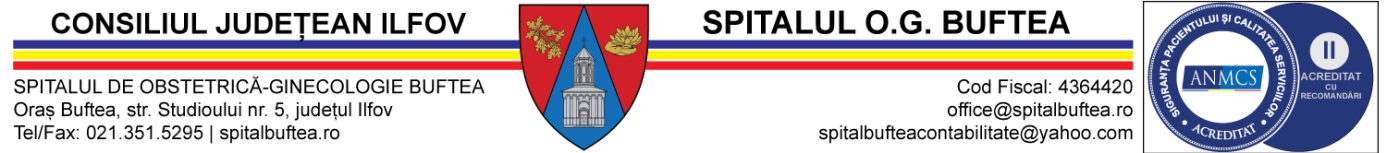 Nr.3478/11.05.2023CĂTRE,REDACȚIA POSTURI.GOV.ROSubscrisa :SPITALUL DE OBSTETRICA GINECOLOGIE BUFTEA cu sediul în localitatea Buftea,str.Studioului nr 5 ,Judet Ilfov CUI 4364420 vă rugăm să publicați  rectificarea anunțului cu numărul 3030/26.04.2023 , publicat pe site-ul POSTURI.GOV.RO conform Ordinului M.S. nr 166/2023- art. 46. - În cazul în care, din motive obiective, nu se pot respecta data, ora şi locul desfăşurării concursului:a) concursul se amână pentru o perioadă de 15 zile lucrătoare, cu respectarea termenelor prevăzute de prezenta metodologieCALENDARUL DE DESFĂȘURARE A CONCURSULUI-RECTIFICAT-CALENDARUL DE CONCURS POSTURI VACANTE:CALENDARUL DE CONCURS POSTURI TEMPORAR VACANTE:MANAGERFLORENTINA RUDEANUAfisare anunț concurs22.05.2023Termen limită depunere dosare08.06.2023- ora 16.00Selecție dosare09.06.2023 – ora 10.00Rezultatul selectei dosarelor se afișează cu “admis”- “respins ”însoțită de motivul respingeriiAfișare anunț  selecție dosare12.06.2023- ora 11.00Depunere  contestații13.06.2023- ora 16.00Soluționare contestații14.06.2023- ora 13.00Anunț rezultate finale selecție dosare14.06.2023 – ora 16.00Proba scrisă15.06.2023- ora 10.00Anunț rezultate probă scrisă16.06.2023- ora 13.00Depunere contestații19.06.2023- ora 13.00Solutionare contestații20.06.2023- ora 15.00Anunt rezultate finale proba scrisa20.06.2023- ora 16.00Proba de clinica/practică21.06.2023- ora 10.00Anunt rezultate proba interviu22.06.2023- ora 10.00Depunere contestații23.06.2023- ora 16.00Soluționare contestații26.06.2023- ora 15.00Anunț rezultate finale27.06.2023- ora 16.00Afisare anunț concurs22.05.2023Termen limită depunere dosare26.05.2023- ora 16.00Selecție dosare29.05.2023 – ora 10.00Rezultatul selectei dosarelor se afișează cu “admis”- “respins ”însoțită de motivul respingeriiAfișare anunț  selecție dosare30.05.2023- ora 12.00Depunere  contestații30.05.2023- ora 16.00Soluționare contestații31.05.2023- ora 13.00Anunț rezultate finale selecție dosare31.05.2023 – ora 16.00Proba scrisă08.06.2023- ora 10.00Anunț rezultate probă scrisă09.06.2023- ora 13.00Depunere contestații12.06.2023- ora 13.00Solutionare contestații12.06.2023- ora 15.00Anunt rezultate finale proba scrisa12.06.2023- ora 16.00Proba de clinica/practică13.06.2023- ora 10.00Anunt rezultate proba interviu13.06.2023- ora 15.00Depunere contestații14.06.2023- ora 12.00Soluționare contestații14.06.2023- ora 15.00Anunț rezultate finale15.06.2023- ora 16.00